Publicado en Europa el 08/05/2024 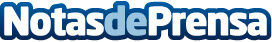 VTEX CONNECT EUROPA: llega el evento más relevante de la industria del comercio digital en la regiónEl VTEX CONNECT EUROPA trae la promesa de una agenda innovadora con contenido actualizado y relevante para la industria. El evento se convierte en la cita obligada de los profesionales de la industria digitalDatos de contacto:VirginiaRaku+5491164105227Nota de prensa publicada en: https://www.notasdeprensa.es/vtex-connect-europa-llega-el-evento-mas Categorias: Internacional Inteligencia Artificial y Robótica Comunicación Marketing Emprendedores Logística E-Commerce Innovación Tecnológica Digital Actualidad Empresarial http://www.notasdeprensa.es